湖北省安全技术防范行业协会关于以通讯方式召开第四届第八次理事会议的通知各位副会长、常务理事、理事、监事：    基于当前疫情防控形势，经研究决定，协会定于2021年11月29日以通讯方式召开“湖北省安全技术防范行业协会第四届第八次理事会议”。根据《湖北省社会团体登记管理办法》、《全省性行业协会商会负责人任职管理办法（试行）》、《湖北省社会团体换届规范指引（2017最新版）》、《湖北省关于规范退（离）休领导干部在社会团体兼任职务的规定》、《湖北省安全技术防范行业协会章程》等规定要求，并结合协会发展实际，经协会换届筹备工作领导小组审议通过，现将有关换届事项提交理事会审议。一、审议事项1、审议协会《第四届理事会工作报告》；2、审议协会《第四届理事会无人机分会工作报告》；3、审议协会《第四届理事会任期财务收支情况报告》；4、审议协会《章程（修改稿）》；5、审议协会《会费收取标准及管理办法（修改稿）》；6、审议协会《第五届换届选举办法》；7、审议协会第五届理事单位推荐名单；8、审议协会第五届常务理事单位推荐名单；9、审议协会第五届负责人推荐名单。备注：以上内容详情请查阅附件1《会议文件》。会议文件由协会秘书处发给各位副会长、常务理事、理事、监事。二、会议要求1、请各位副会长、常务理事、理事、监事将本次会议内容审议结果填写《会议审议（回执）表》（附件2）于2021年12月2日17:00时前发送至邮箱21243152@qq.com。2、会议决议将在协会官网上公示（www.hbafxh.org）。3、请各位副会长、常务理事、理事、监事积极履行职责，认真审议并按时反馈意见，逾期未提交的，视为同意。    三、联系方式：联系人：李燕电  话：027-87324910转803；13886711155邮  箱：21243152@qq.com附件1：协会第四届第八次理事会议文件；    附件2：协会第四届第八次理事会议审议（回执）表。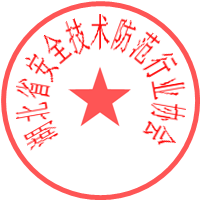 湖北省安全技术防范行业协会                                2021年11月26日